PREP
INFORMATION NEWSLETTER TERM TWO 2019Religion
Theme for 2019:We are the hands, heart and voice of ChristSome of the understandings the Prep students will explore are:God created the world as a gift of love
God wants people to enjoy and respect the whole of creation
we praise and thank God for the gift of life and all living thingsMaths
Some of the concepts we will explore this term are:
identify some familiar 2D shapes and 3D objects in the environmentdraw and name some simple 2D shapes and 3D objectsidentify the sides and corners of simple 2D shapesrepresent and solve simple addition and subtraction problems using a range of strategies, such as count all, counting on and counting back continue to build their understanding of numbersEnglish 
Reading:Students will continue to identify and distinguish between letters, words and sentences and continue to learn sounds of letters and letter blends. Students will learn different strategies to use when reading, such as Eagle eye, Lips the fish and Chunky monkey.
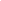 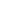 Writing:Students will continue practising letter formation, using the correct formation and pencil grip, and attempt to write new words using sound and letter relationships. Students will practise leaving spaces between words and reading back their own work.Speaking & Listening:Students will listen to others for short periods of time and respond appropriately. They will talk about personal experiences in full sentences and contribute ideas and information to discussions. Students will actively listen to the teacher during learning time.Inquiry Learning

Some of the concepts we will discuss this term are:living things need food, water, air, sun and shelter to grow, change and keep livingliving things grow, change and have offspring similar to themselves.
a habitat is the name of where living things liveall living things have features that help them to live in their habitatPREP
INFORMATION NEWSLETTER TERM TWO 2019GENERAL INFORMATION
We warmly welcome all of our students and parents to Prep 2019. We are looking forward to working with each family throughout the year. Please do not hesitate to contact us should you have any questions. St Damian’s is a SunSmart school, therefore in Term 1 and Term 4 all students are required to wear their hats whenever they are outside. Please make sure your child’s hat is clearly labelled.All stationery and books that were requested for 2019 should now be at school labelled clearly with your child’s name.Reminder: All Permission to Publish and ICT User Agreements need to be returned in order for the students to access digital technologies.DATES FOR YOUR DIARYMay 28th- School Closure Day
June 10th - Queen’s Birthday Public    Holiday
June 5th - Prep Melbourne Zoo excursionJune 14th - Prep M AssemblyJune 28th - End of Term 2St Damian’s Catholic School VisionAlive in the Spirit we journey together, engaging with the present,shaping the future.DATES FOR YOUR DIARYMay 28th- School Closure Day
June 10th - Queen’s Birthday Public    Holiday
June 5th - Prep Melbourne Zoo excursionJune 14th - Prep M AssemblyJune 28th - End of Term 2CONTACT DETAILSLauren Traficante: ltraficante@sdbundoora.catholic.edu.auMary McArdle: mmcardle@sdbundoora.catholic.edu.auMary Marotta: mmarotta@sdbundoora.catholic.edu.auDATES FOR YOUR DIARYMay 28th- School Closure Day
June 10th - Queen’s Birthday Public    Holiday
June 5th - Prep Melbourne Zoo excursionJune 14th - Prep M AssemblyJune 28th - End of Term 2Parent Helpers in the Classroom:

There are new Child Safety Standards that have been implemented across schools in Victoria in relation to parents helping in schools. All parents are obligated to obtain a Working With Children Check if you wish to assist within our school. In regard to helping out in your child’s classroom or on an excursion, you will need to undergo an interview process with the Principal. This may take up to 3 weeks to finalise, so please fill in the paper work as soon as possible.  PREP
INFORMATION NEWSLETTER TERM ONE 2019READING AT HOME:
We encourage you to read with your child each day. Reading times should be a positive experience as we are trying to foster a love of reading whilst practising skills. The same book can be reread over the course of two or three nights. Looking at pictures and discussing the story with your child is very important. Please keep a record of the books read in your child’s reading journal. We will advise you when we will begin reading at home. Readers will be changed on Monday, Wednesday and Friday.MUSICIn term two students will continue to explore sound through aural and practical activities. They will continue to work on their ability to find and keep the rhythm using percussion instruments and they will create their own rhythms using Crotchet Notes and Crotchet Rests.DRAMAIn foundation, the children will build upon their skills developed in dramatic play, to explore characters and how they interact in various situations. They will develop their ability to present drama using their voices, facial expression and movements. They will achieve this by practicing language activities that focus on enunciation and projection as well as participating in games that develop body movement. They will use the Green Screen to produce short acts based on books such as We’re Going on a Bear Hunt.PHYSICAL EDUCATIONDuring Term Two the students will be working on the fundamental motor skills of running, kicking, bouncing and catching while also introducing some sport specific skills. These skills will be learnt through a variety of Soccer, Football, Basketball and Netball based lessons.ITALIAN  The Foundation students will continue to revise the vocabulary used to introduce themselves and to greet their teacher and their peers. Throughout Term 2 the students will be introduced to the topic titled, Gli Animali – The Animals. They will learn the names of various common animals in Italian through song and through the use of various interactive games such as: memory, bingo and snap.Towards the end of Term 2 they will be taught how to say a simple sentence in Italian expressing their thoughts about their favourite animal such as: Il mio animale preferito e’ ….. My favourite animal is……..